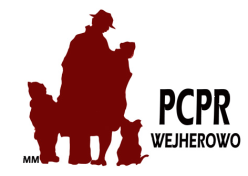 Wejherowo, dnia …...…………..r					 ZMIANA OPIEKUNA USAMODZIELNIENIAJa………………………………………………………………………….………...…..………. zamieszkała/y……………………………………………………………………………………dokonuję zmiany opiekuna mojego programu usamodzielnieniaw związku ze: □ śmiercią opiekuna usamodzielnienia□  rezygnacją poprzedniego opiekuna z pełnienia funkcji □ moją rezygnacją ze wsparcia dotychczasowego opiekuna usamodzielnienia, którą uzasadniam……………………………………………………………………………………..…………………………………………………………………………………………………..…………………………………………………………………………………………………..…………………………………………………………………………………………………..Wskazuję na opiekuna usamodzielnienia:Panią/Pana……………………………………………………………….………………………zamieszkałą/ego…………………………………………………….………………...…………adres do kontaktu ( pocztowy/e-mail)…………………………………………………………PESEL…………………………………………………………………………………………..TELEFON :……………………………………………………………………………….…..…UZASADNIENIE…………………………………………………………………………………………...……………………………………………………………………………………………………...……………………………………………………………………………………………………...……………………………………………………………………………………………….……																			     …………………..…………………..							        (podpis osoby usamodzielnianej)ZGODA OPIEKUNA USAMODZIELNIENIAWyrażam zgodę na pełnienie funkcji opiekuna programu usamodzielnienia Pani/a ……………………………………………………………….…..................................................i daję rękojmię należytego wykonywania powierzonych mi zadań. ..................……………………………..(podpis opiekuna programu usamodzielnienia)Akceptuję Panią/Pana na opiekuna programu usamodzielniania.      ..................…………………………            (podpis Dyrektora PCPR)Informacja odnośnie przetwarzania danych osobowychNa podstawie art. 13 i 14 Rozporządzenia Parlamentu Europejskiego i Rady (UE) 2016/679  z dnia 27 kwietnia 2016r. w sprawie ochrony osób fizycznych w związku z przetwarzaniem danych osobowych i w sprawie swobodnego przepływu takich danych oraz uchylenia dyrektywy 95/46/WE (RODO) informujemy, że:Administratorem danych osobowych jest Powiatowe Centrum Pomocy Rodzinie 
w Wejherowie, ul. Sobieskiego 279AKontakt do Inspektora Danych Osobowych w PCPR w Wejherowie:  rodo@pcprwejherowo.plCelem przetwarzania danych osobowych jest realizacja zadań związanych z procesem usamodzielnienia wychowanka pieczy zastępczej oraz wychowanka opuszczającego dom pomocy społecznej dla dzieci
 i młodzieży niepełnosprawnych intelektualnie, dom dla matek z małoletnimi dziećmi i kobiet w ciąży oraz schronisko dla nieletnich, zakład poprawczy, specjalny ośrodek szkolno – wychowawczy, młodzieżowy ośrodek socjoterapii zapewniający całodobową opiekę i młodzieżowy ośrodek wychowawczy.Podstawą przetwarzania danych jest ustawa o wspieraniu rodziny i systemie pieczy zastępczej oraz ustawa z dnia 12 marca 2004 r. o pomocy społecznej i rozporządzenie Ministra Polityki Społecznej
 z dnia 3 sierpnia 2012 r. w sprawie udzielania pomocy na usamodzielnienie, kontynuowanie nauki oraz zagospodarowanie.Dane osobowe będą udostępniane tylko odbiorcom wskazanym przez przepisy prawa oraz podmioty przetwarzające dane w ramach świadczenia usług dla administratora.Dane osobowe nie będą przekazywane do państwa trzeciego, nie będą przetwarzane w sposób zautomatyzowany, w tym również w formie profilowania.Dane osobowe wynikające z procedowania będą przechowywane przez okres przewidziany 
w przepisach dotyczących przechowywania i archiwizacji dokumentacji.Osoba, której dane są przetwarzane ma prawo do ochrony danych osobowych, dostępu do treści  swoich danych, prawo do sprostowania, ograniczania przetwarzania oraz wniesienia skargi do Prezesa Urzędu Ochrony Danych Osobowych, gdy przetwarzanie danych osobowych naruszy przepisy 
o ochronie danych.Szczegółowe informacje na temat przetwarzania Państwa danych znajdują się na stronie http://pcprwejherowo.pl/rodo………………………………………….     (data i podpis opiekuna usamodzielnienia)